ФЕДЕРАЛЬНОЕ АГЕНТСТВО ЖЕЛЕЗНОДОРОЖНОГО ТРАНСПОРТА федеральное государственное бюджетное образовательное учреждение высшего образования«Петербургский государственный университет путей сообщения Императора Александра I»(ФГБОУ ВО ПГУПС)Кафедра «Менеджмент и маркетинг»РАБОЧАЯ ПРОГРАММАдисциплины«Автоматизация задач управления предприятием на базе платформы 1С: предприятие» (Б1.В.ДВ.5.1)для направления  38.03.02  «Менеджмент» по профилю «Финансовый менеджмент» Форма обучения – очная, заочнаяСанкт-Петербург2019ЛИСТ СОГЛАСОВАНИЙ 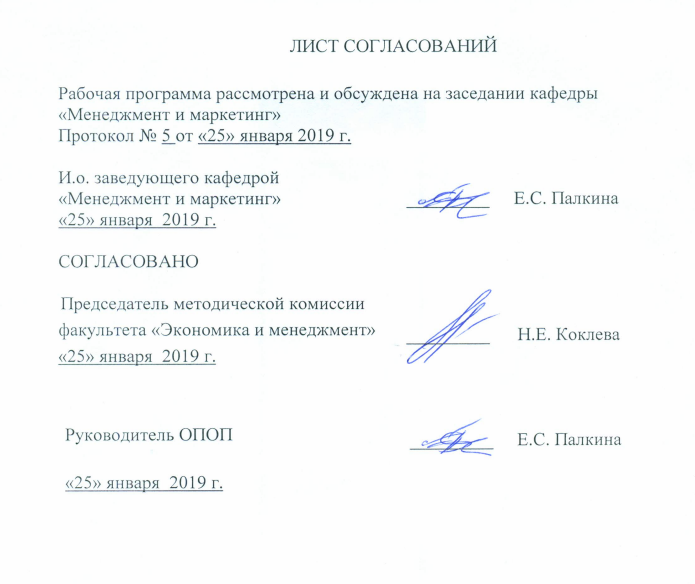 Рабочая программа рассмотрена, обсуждена на заседании кафедры «Менеджмент и маркетинг»Протокол № 5  от «25» января  2019 г.1. Цели и задачи дисциплиныРабочая программа составлена в соответствии с ФГОС ВО, утвержденным «12» января 2016 г., приказ № 7 по направлению 38.03.02  «Менеджмент», по дисциплине «Автоматизация задач управления предприятием на базе платформы 1С: предприятие». Целью изучения дисциплины является формирование компетенций, указанных в разделе 2 рабочей программы.Для достижения поставленной цели решаются следующие задачи:приобретение знаний, указанных в разделе 2 рабочей программы;приобретение умений, указанных в разделе 2 рабочей программы;приобретение навыков, указанных в разделе 2 рабочей программы.2. Перечень планируемых результатов обучения по дисциплине, соотнесенных с планируемыми результатами освоения основной профессиональной образовательной программыПланируемыми результатами обучения по дисциплине являются: приобретение знаний, умений и навыков.В результате освоения дисциплины обучающийся должен:ЗНАТЬ:основные категории и понятия программы «1С: предприятие»;основные инструменты автоматизации управления предприятием;схему подготовки управленческой отчетности;порядок использования возможностей программы для принятия управленческих решений.УМЕТЬ:настраивать систему управления;владеть общими принципами построения системы управления;настраивать, формировать и пользоваться стандартными отчетами в автоматизированной системе;управлять хозяйственными процессами на предприятии, используя возможности автоматизированной системы.ВЛАДЕТЬ:информационными системами и технологиями;приемами использования автоматизированной системы как инструмента управления предприятием.Приобретенные знания, умения, навыки, характеризующие формирование компетенций, осваиваемые в данной дисциплине, позволяют решать профессиональные задачи, приведенные в соответствующем перечне по видам профессиональной деятельности в п.2.4 общей характеристики основной профессиональной образовательной программы (ОПОП).Изучение дисциплины направлено на формирование следующих общепрофессиональных компетенций (ОПК):- способности находить организационно-управленческие решения и готовность нести за них ответственность с позиций социальной значимости принимаемых решений (ОПК-2);- владение навыками составления финансовой отчетности с учетом последствий влияния различных методов и способов финансового учета на финансовые результаты деятельности организации на основе использования современных методов обработки деловой информации и корпоративных информационных систем (ОПК-5);- способность решать стандартные задачи профессиональной деятельности на основе информационной и библиографической культуры с применением информационно-коммуникационных технологий и с учетом основных требований информационной безопасности (ОПК-7).Изучение дисциплины направлено на формирование следующих профессиональных компетенций (ПК), соответствующих  видам профессиональной деятельности, на  которые  ориентирована программа бакалавриата:организационно-управленческая деятельность:- способность участвовать в управлении проектом, программой внедрения технологических и продуктовых инноваций или программой организационных изменений (ПК-6);информационно-аналитическая деятельность:-  владение навыками анализа информации о функционировании системы внутреннего документооборота организации, ведения баз данных по различным показателям и формирования информационного обеспечения участников организационных проектов (ПК-11).Область профессиональной деятельности обучающихся, освоивших данную дисциплину, приведена в п. 2.1 общей характеристики ОПОП.Объекты профессиональной деятельности обучающихся, освоивших данную дисциплину, приведены в п. 2.2 общей характеристики ОПОП.3. Место дисциплины в структуре основной профессиональной образовательной программыДисциплина «Автоматизация задач управления предприятием на базе платформы 1С: предприятие» (Б1.В. ДВ.5.1) относится к вариативной части и является дисциплиной по выбору обучающегося. 4. Объем дисциплины и виды учебной работыДля очной формы обучения (5 семестр): Для заочной формы обучения (4 курс)Примечание:КЛР - контрольная работа;З – зачет.5. Содержание и структура дисциплины5.1 Содержание дисциплины5.2 Разделы дисциплины и виды занятийДля очной формы обучения (5 семестр):Для заочной формы обучения (4 курс): 6. Перечень учебно-методического обеспечения для самостоятельной работы обучающихся по дисциплине7. Фонд оценочных средств для проведения текущего контроля успеваемости и промежуточной аттестации обучающихся по дисциплинеФонд оценочных средств по дисциплине является неотъемлемой частью рабочей программы и представлен отдельным документом, рассмотренным на заседании кафедры и утвержденным заведующим кафедрой.8. Перечень основной и дополнительной учебной литературы, нормативно-правовой документации и других изданий, необходимых для освоения дисциплины8.1 Перечень основной учебной литературы, необходимой для освоения дисциплиныКовалева, В.Д. Автоматизированное рабочее место экономиста [Электронный ресурс]: учеб. Пособие / В.Д. Ковалева. – Москва: Финансы и статистика, 2010. - 336 с.  — Режим доступа: http://e.lanbook.com/books/element. php?p/1_cid=25&p/1_id=1016   — Загл. с экрана.Скитёва Е.И. Автоматизация задач управления предприятием: учеб. Пособие/ Е.И. Скитёва, А.И. Гончаров. – СПб.: ФГБОУ ВО ПГУПС, 2019. – 47 с.Сорокин, А.В. Программирование в 1С Предприятие 8.0. [Электронный ресурс] — Электрон. дан. — М.: ДМК Пресс, 2009. — 272 с. — Режим доступа: http://e.lanbook.com/book/1248  — Загл. с экрана. 8.2 Перечень дополнительной учебной литературы, необходимой для освоения дисциплиныГукова, А.В. Управление предприятием: финансовые и инвестиционные решения [Электронный ресурс] / А.В. Гукова, И.Д. Аникина [и др.]. — М.: Финансы и статистика, 2014. — 183с. — Режим доступа: http://e.lanbook.com/books/element. php?p/1_id=69138 — Загл. с экрана.8.3 Перечень нормативно-правовой документации, необходимой для освоения дисциплиныПри освоении данной дисциплины нормативно-правовая документация не используется.8.4 Другие издания, необходимые для освоения дисциплиныПри освоении данной дисциплины другие издания  не используются.9. Перечень ресурсов информационно-телекоммуникационной сети «Интернет», необходимых для освоения дисциплиныЛичный кабинет обучающегося и электронно-образовательная среда. [Электронный ресурс]. – Режим доступа: http://sdo.pgups.ru/  (для доступа к полнотекстовым документам требуется авторизация).Электронно-библиотечная система издательства «Лань» [Электронный ресурс]. Режим доступа: http://e.lanbook.com/. (для доступа к полнотекстовым документам требуется авторизация).Электронная библиотека ЮРАЙТ. Режим доступа: https://biblio-online.ru/ (для доступа к полнотекстовым документам требуется авторизация).Электронно-библиотечная система ibooks.ru («Айбукс»).  Режим доступа:  http://ibooks.ru/ home.php?routine=bookshelf (для доступа к полнотекстовым документам требуется авторизация).Электронная библиотека "Единое окно к образовательным ресурсам". Режим доступа: http://window.edu.ru.- свободный.Портал корпоративного менеджмента. Режим доступа: http://www.cfin.ru;Информационный управленческий портал «ITeam». – Режим доступа: http://www.iteam.ru;Официальный сайт 1-С. Режим доступа: http://www.1c.ru.,   http://v8.1c.ru, свободный.10. Методические указания для обучающихся по освоению дисциплиныПорядок изучения дисциплины следующий:Освоение разделов дисциплины производится в порядке, приведенном в разделе 5 «Содержание и структура дисциплины». Обучающийся должен освоить все разделы дисциплины с помощью учебно-методического обеспечения, приведенного в разделах 6, 8 и 9 рабочей программы. Для формирования компетенций обучающийся должен представить выполненные типовые контрольные задания или иные материалы, необходимые для оценки знаний, умений, навыков, предусмотренные текущим контролем (см. фонд оценочных средств по дисциплине).По итогам текущего контроля по дисциплине, обучающийся должен пройти промежуточную аттестацию (см. фонд оценочных средств по дисциплине).11. Перечень информационных технологий, используемых при осуществлении образовательного процесса по дисциплине, включая перечень программного обеспечения и информационных справочных системПеречень информационных технологий, используемых при осуществлении образовательного процесса по дисциплине:технические средства (компьютерная техника, наборы демонстрационного оборудования);методы обучения с использованием информационных технологий (демонстрация мультимедийных материалов);электронная информационно-образовательная среда Петербургского государственного университета путей сообщения Императора Александра I. Режим доступа: http:// sdo.pgups.ru;Интернет-сервисы и электронные ресурсы (поисковые системы, электронная почта, онлайн-энциклопедии и справочники, электронные учебные и учебно-методические материалы согласно п. 9 рабочей программы);Ежегодно обновляемый необходимый комплект лицензионного программного обеспечения, установленного на технических средствах, размещенных в специальных помещениях и помещениях для самостоятельной работы: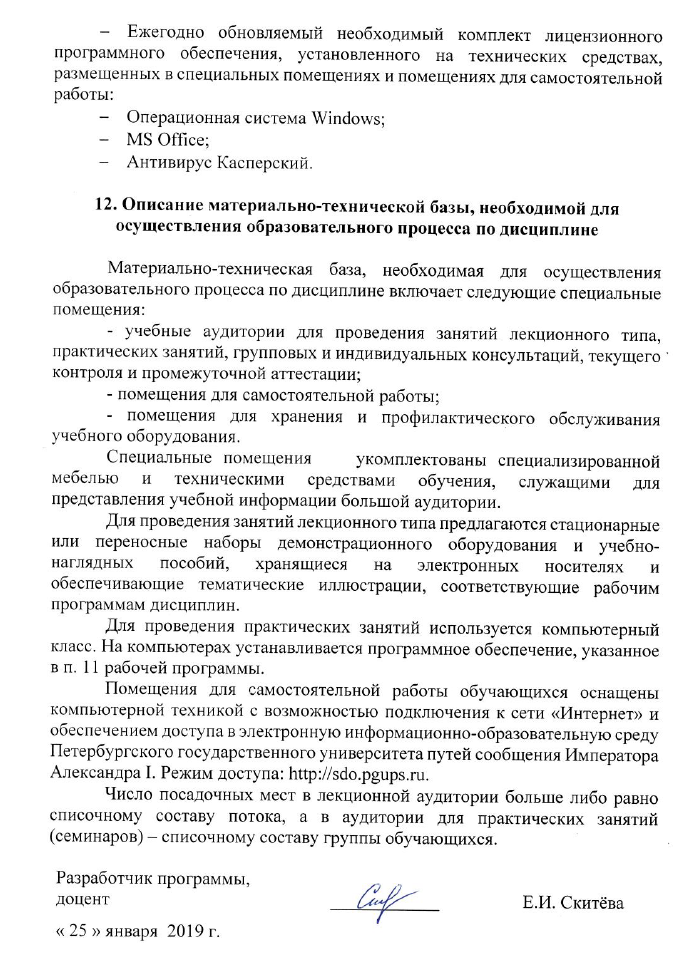 Операционная система Windows;MS Office;Антивирус Касперский.12. Описание материально-технической базы, необходимой для осуществления образовательного процесса по дисциплинеМатериально-техническая база, необходимая для осуществления образовательного процесса по дисциплине включает следующие специальные помещения:- учебные аудитории для проведения занятий лекционного типа, практических занятий, групповых и индивидуальных консультаций, текущего контроля и промежуточной аттестации;- помещения для самостоятельной работы;- помещения для хранения и профилактического обслуживания учебного оборудования. Специальные помещения    укомплектованы специализированной мебелью и техническими средствами обучения, служащими для представления учебной информации большой аудитории.Для проведения занятий лекционного типа предлагаются стационарные или переносные наборы демонстрационного оборудования и учебно-наглядных пособий, хранящиеся на электронных носителях и обеспечивающие тематические иллюстрации, соответствующие рабочим программам дисциплин.Для проведения практических занятий используется компьютерный класс. На компьютерах устанавливается программное обеспечение, указанное в п. 11 рабочей программы.Помещения для самостоятельной работы обучающихся оснащены компьютерной техникой с возможностью подключения к сети «Интернет» и обеспечением доступа в электронную информационно-образовательную среду Петербургского государственного университета путей сообщения Императора Александра I. Режим доступа: http://sdo.pgups.ru.Число посадочных мест в лекционной аудитории больше либо равно списочному составу потока, а в аудитории для практических занятий (семинаров) – списочному составу группы обучающихся.И.о. заведующего кафедрой «Менеджмент и маркетинг»__________Е.С. Палкина«25» января  2019 г.СОГЛАСОВАНОПредседатель методической комиссиифакультета «Экономика и менеджмент»__________Н.Е. Коклева«25» января  2019 г.Руководитель ОПОП__________ Е.С. Палкина«25» января  2019 г.                                            Вид учебной работыВсего часовСеместрВид учебной работыВсего часов5Контактная работа (по видам учебных занятий)4848В том числе:лекции (Л)1616практические занятия (ПЗ)3232лабораторные работы (ЛР)--Самостоятельная работа (СРС) (всего)8787Контроль99Форма контроля знанийЗЗОбщая трудоемкость: час / з.е.144 / 4144 / 4Вид учебной работыВсего часовКурсВид учебной работыВсего часов4Контактная работа (по видам учебных занятий)1212В том числе:лекции (Л)44практические занятия (ПЗ)88лабораторные работы (ЛР)--Самостоятельная работа (СРС) (всего)128128Контроль44Форма контроля знанийКЛР, ЗКЛР, ЗОбщая трудоемкость: час / з.е.144 / 4144 / 4№ п/пНаименование раздела дисциплиныСодержание раздела1Концепция системы. Структура предприятия. Основные понятия и логика построения системы 1С: предприятие. Конфигурации программы.Настройка системы.Планы счетов финансового и управленческого учета в системе 1С: предприятие.2Нормативно-справочная информация. 2.1 Настройка справочников.2.2 Правила заполнения справочников.2.3 Выстраивание логики заполнения справочников.3Управление персоналом3.1 Планирование потребности в персонале. Штатное расписание.3.2 Подбор персонала. Работа в системе 1С: предприятие с соискателями. Анкетирование и оценка соискателей.3.3 Построение отчетов в программе.4Управление денежными средствами4.1 Планирование денежных средств.4.2 Создание и исполнение заявок на расход денежных средств.4.3 Справочники по модулю «Управление денежными средствами».4.4 Отчетность по управлению денежными средствами. 5Управление взаиморасчетами с контрагентами5.1 Общие положения управления взаиморасчетами с контрагентами в системе 1С: предприятие.5.2 Настройка справочников контрагентов.5.3 Расчеты с контрагентами в разных валютах. Порядок отражения в программе.5.4 Анализ данных по расчетам с контрагентами.5.5 Взаиморасчеты с контрагентами.6Планирование продаж, производства и закупок6.1 Составление планов продаж в системе 1С: предприятие.6.2 Сценарии планирования.6.3 Планирование закупок.6.4 Ручной ввод данных при планировании.6.5 Автоматическое заполнение документов при планировании.7Бюджетирование7.1 Бюджетирование в системе 1С: предприятие. Бюджет доходов и расходов и бюджет движения денежных средств. Работа с сценариями планирования. Создание и настройка бюджетов.7.2 Ввод бюджетных операций. Пакетный ввод бюджетных операций.7.3 Статьи оборотов. Центры финансовой ответственности.7.4 Модель иерархической зависимости оборотов по статьям бюджетов.7.5 Фактические данные бюджета движения денежных средств и бюджета доходов и расходов. Анализ данных бюджетирования.8Финансовая отчетность8.1 Регламентированные бухгалтерские отчеты в системе 1С: предприятие.8.2 Управленческая отчетность в системе 1С: предприятие.№ п/пНаименование раздела дисциплиныЛПЗЛРСРС1Концепция системы. Структура предприятия. 24-92Нормативно-справочная информация. 24-93Управление персоналом24-94Управление денежными средствами24-95Управление взаиморасчетами с контрагентами24-96Планирование продаж, производства и закупок24-97Бюджетирование24-158Финансовая отчетность24-18ИтогоИтого1632-87№ п/пНаименование раздела дисциплиныЛПЗЛРСРС1Концепция системы. Структура предприятия. 1--102Нормативно-справочная информация. ---153Управление персоналом-1-154Управление денежными средствами11-205Управление взаиморасчетами с контрагентами-1-156Планирование продаж, производства и закупок-2-227Бюджетирование12-188Финансовая отчетность11-13ИтогоИтого48-128№п/пНаименование разделаПеречень учебно-методического обеспечения1Концепция системы. Структура предприятия. Гукова, А.В. Управление предприятием: финансовые и инвестиционные решения / А.В. Гукова, И.Д. Аникина [и др.]. — М.: Финансы и статистика, 2014. — 183с. - [Электронный ресурс] -   Режим доступа: http://e.lanbook.com/books/element. php?p/1_id=69138 — Загл. с экрана.Ковалева, В.Д. Автоматизированное рабочее место экономиста: учеб. Пособие / В.Д. Ковалева. – Москва: Финансы и статистика, 2010. - 336 с.  - [Электронный ресурс] -   Режим доступа:http://e.lanbook.com/books/element. php?p/1_cid=25&p/1_id=1016  — Загл. с экрана.Скитёва Е.И. Автоматизация задач управления предприятием: учеб. Пособие/ Е.И. Скитёва, А.И. Гончаров. – СПб.: ФГБОУ ВО ПГУПС, 2019. – 47 с.Сорокин, А.В. Программирование в 1С Предприятие 8.0.  — М.: ДМК Пресс, 2009. — 272 с. - [Электронный ресурс] -   Режим доступа: http://e.lanbook.com/book/1248 — Загл. с экрана.Электронная информационно-образовательная среда [Электронный ресурс]. Дисциплина «Автоматизация задач управления предприятием на базе платформы 1С: предприятие». Режим доступа:  http://sdo.pgups.ru (для доступа к полнотекстовым документам требуется авторизация).  2Нормативно-справочная информация. Гукова, А.В. Управление предприятием: финансовые и инвестиционные решения / А.В. Гукова, И.Д. Аникина [и др.]. — М.: Финансы и статистика, 2014. — 183с. - [Электронный ресурс] -   Режим доступа: http://e.lanbook.com/books/element. php?p/1_id=69138 — Загл. с экрана.Ковалева, В.Д. Автоматизированное рабочее место экономиста: учеб. Пособие / В.Д. Ковалева. – Москва: Финансы и статистика, 2010. - 336 с.  - [Электронный ресурс] -   Режим доступа:http://e.lanbook.com/books/element. php?p/1_cid=25&p/1_id=1016  — Загл. с экрана.Скитёва Е.И. Автоматизация задач управления предприятием: учеб. Пособие/ Е.И. Скитёва, А.И. Гончаров. – СПб.: ФГБОУ ВО ПГУПС, 2019. – 47 с.Сорокин, А.В. Программирование в 1С Предприятие 8.0.  — М.: ДМК Пресс, 2009. — 272 с. - [Электронный ресурс] -   Режим доступа: http://e.lanbook.com/book/1248 — Загл. с экрана.Электронная информационно-образовательная среда [Электронный ресурс]. Дисциплина «Автоматизация задач управления предприятием на базе платформы 1С: предприятие». Режим доступа:  http://sdo.pgups.ru (для доступа к полнотекстовым документам требуется авторизация).  3Управление персоналомГукова, А.В. Управление предприятием: финансовые и инвестиционные решения / А.В. Гукова, И.Д. Аникина [и др.]. — М.: Финансы и статистика, 2014. — 183с. - [Электронный ресурс] -   Режим доступа: http://e.lanbook.com/books/element. php?p/1_id=69138 — Загл. с экрана.Ковалева, В.Д. Автоматизированное рабочее место экономиста: учеб. Пособие / В.Д. Ковалева. – Москва: Финансы и статистика, 2010. - 336 с.  - [Электронный ресурс] -   Режим доступа:http://e.lanbook.com/books/element. php?p/1_cid=25&p/1_id=1016  — Загл. с экрана.Скитёва Е.И. Автоматизация задач управления предприятием: учеб. Пособие/ Е.И. Скитёва, А.И. Гончаров. – СПб.: ФГБОУ ВО ПГУПС, 2019. – 47 с.Сорокин, А.В. Программирование в 1С Предприятие 8.0.  — М.: ДМК Пресс, 2009. — 272 с. - [Электронный ресурс] -   Режим доступа: http://e.lanbook.com/book/1248 — Загл. с экрана.Электронная информационно-образовательная среда [Электронный ресурс]. Дисциплина «Автоматизация задач управления предприятием на базе платформы 1С: предприятие». Режим доступа:  http://sdo.pgups.ru (для доступа к полнотекстовым документам требуется авторизация).  4Управление денежными средствамиГукова, А.В. Управление предприятием: финансовые и инвестиционные решения / А.В. Гукова, И.Д. Аникина [и др.]. — М.: Финансы и статистика, 2014. — 183с. - [Электронный ресурс] -   Режим доступа: http://e.lanbook.com/books/element. php?p/1_id=69138 — Загл. с экрана.Ковалева, В.Д. Автоматизированное рабочее место экономиста: учеб. Пособие / В.Д. Ковалева. – Москва: Финансы и статистика, 2010. - 336 с.  - [Электронный ресурс] -   Режим доступа:http://e.lanbook.com/books/element. php?p/1_cid=25&p/1_id=1016  — Загл. с экрана.Скитёва Е.И. Автоматизация задач управления предприятием: учеб. Пособие/ Е.И. Скитёва, А.И. Гончаров. – СПб.: ФГБОУ ВО ПГУПС, 2019. – 47 с.Сорокин, А.В. Программирование в 1С Предприятие 8.0.  — М.: ДМК Пресс, 2009. — 272 с. - [Электронный ресурс] -   Режим доступа: http://e.lanbook.com/book/1248 — Загл. с экрана.Электронная информационно-образовательная среда [Электронный ресурс]. Дисциплина «Автоматизация задач управления предприятием на базе платформы 1С: предприятие». Режим доступа:  http://sdo.pgups.ru (для доступа к полнотекстовым документам требуется авторизация).  5Управление взаиморасчетами с контрагентамиГукова, А.В. Управление предприятием: финансовые и инвестиционные решения / А.В. Гукова, И.Д. Аникина [и др.]. — М.: Финансы и статистика, 2014. — 183с. - [Электронный ресурс] -   Режим доступа: http://e.lanbook.com/books/element. php?p/1_id=69138 — Загл. с экрана.Ковалева, В.Д. Автоматизированное рабочее место экономиста: учеб. Пособие / В.Д. Ковалева. – Москва: Финансы и статистика, 2010. - 336 с.  - [Электронный ресурс] -   Режим доступа:http://e.lanbook.com/books/element. php?p/1_cid=25&p/1_id=1016  — Загл. с экрана.Скитёва Е.И. Автоматизация задач управления предприятием: учеб. Пособие/ Е.И. Скитёва, А.И. Гончаров. – СПб.: ФГБОУ ВО ПГУПС, 2019. – 47 с.Сорокин, А.В. Программирование в 1С Предприятие 8.0.  — М.: ДМК Пресс, 2009. — 272 с. - [Электронный ресурс] -   Режим доступа: http://e.lanbook.com/book/1248 — Загл. с экрана.Электронная информационно-образовательная среда [Электронный ресурс]. Дисциплина «Автоматизация задач управления предприятием на базе платформы 1С: предприятие». Режим доступа:  http://sdo.pgups.ru (для доступа к полнотекстовым документам требуется авторизация).  6Планирование продаж, производства и закупокГукова, А.В. Управление предприятием: финансовые и инвестиционные решения / А.В. Гукова, И.Д. Аникина [и др.]. — М.: Финансы и статистика, 2014. — 183с. - [Электронный ресурс] -   Режим доступа: http://e.lanbook.com/books/element. php?p/1_id=69138 — Загл. с экрана.Ковалева, В.Д. Автоматизированное рабочее место экономиста: учеб. Пособие / В.Д. Ковалева. – Москва: Финансы и статистика, 2010. - 336 с.  - [Электронный ресурс] -   Режим доступа:http://e.lanbook.com/books/element. php?p/1_cid=25&p/1_id=1016  — Загл. с экрана.Скитёва Е.И. Автоматизация задач управления предприятием: учеб. Пособие/ Е.И. Скитёва, А.И. Гончаров. – СПб.: ФГБОУ ВО ПГУПС, 2019. – 47 с.Сорокин, А.В. Программирование в 1С Предприятие 8.0.  — М.: ДМК Пресс, 2009. — 272 с. - [Электронный ресурс] -   Режим доступа: http://e.lanbook.com/book/1248 — Загл. с экрана.Электронная информационно-образовательная среда [Электронный ресурс]. Дисциплина «Автоматизация задач управления предприятием на базе платформы 1С: предприятие». Режим доступа:  http://sdo.pgups.ru (для доступа к полнотекстовым документам требуется авторизация).  7БюджетированиеГукова, А.В. Управление предприятием: финансовые и инвестиционные решения / А.В. Гукова, И.Д. Аникина [и др.]. — М.: Финансы и статистика, 2014. — 183с. - [Электронный ресурс] -   Режим доступа: http://e.lanbook.com/books/element. php?p/1_id=69138 — Загл. с экрана.Ковалева, В.Д. Автоматизированное рабочее место экономиста: учеб. Пособие / В.Д. Ковалева. – Москва: Финансы и статистика, 2010. - 336 с.  - [Электронный ресурс] -   Режим доступа:http://e.lanbook.com/books/element. php?p/1_cid=25&p/1_id=1016  — Загл. с экрана.Скитёва Е.И. Автоматизация задач управления предприятием: учеб. Пособие/ Е.И. Скитёва, А.И. Гончаров. – СПб.: ФГБОУ ВО ПГУПС, 2019. – 47 с.Сорокин, А.В. Программирование в 1С Предприятие 8.0.  — М.: ДМК Пресс, 2009. — 272 с. - [Электронный ресурс] -   Режим доступа: http://e.lanbook.com/book/1248 — Загл. с экрана.Электронная информационно-образовательная среда [Электронный ресурс]. Дисциплина «Автоматизация задач управления предприятием на базе платформы 1С: предприятие». Режим доступа:  http://sdo.pgups.ru (для доступа к полнотекстовым документам требуется авторизация).  8Финансовая отчетностьГукова, А.В. Управление предприятием: финансовые и инвестиционные решения / А.В. Гукова, И.Д. Аникина [и др.]. — М.: Финансы и статистика, 2014. — 183с. - [Электронный ресурс] -   Режим доступа: http://e.lanbook.com/books/element. php?p/1_id=69138 — Загл. с экрана.Ковалева, В.Д. Автоматизированное рабочее место экономиста: учеб. Пособие / В.Д. Ковалева. – Москва: Финансы и статистика, 2010. - 336 с.  - [Электронный ресурс] -   Режим доступа:http://e.lanbook.com/books/element. php?p/1_cid=25&p/1_id=1016  — Загл. с экрана.Скитёва Е.И. Автоматизация задач управления предприятием: учеб. Пособие/ Е.И. Скитёва, А.И. Гончаров. – СПб.: ФГБОУ ВО ПГУПС, 2019. – 47 с.Сорокин, А.В. Программирование в 1С Предприятие 8.0.  — М.: ДМК Пресс, 2009. — 272 с. - [Электронный ресурс] -   Режим доступа: http://e.lanbook.com/book/1248 — Загл. с экрана.Электронная информационно-образовательная среда [Электронный ресурс]. Дисциплина «Автоматизация задач управления предприятием на базе платформы 1С: предприятие». Режим доступа:  http://sdo.pgups.ru (для доступа к полнотекстовым документам требуется авторизация).  Разработчик программы, доцент____________Е.И. Скитёва« 25 » января  2019 г.